BIDDER/RESPONDER SHALL CONFORM TO THE FOLLOWING CHANGES AS SAME SHALL BECOME BINDING UPON THE CONTRACT TO BE ISSUED IN RESPONSE TO THIS INVITATION FOR BID.We have extended the due date to 8/1/2019 @ 2 PM ET.  Please see the attached documents.END OF ADDENDUMRS-7/23/2019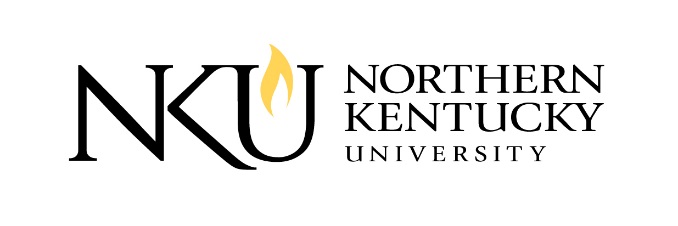 Lucas Administrative Center, 6171 Nunn Drive859.572.6605FAX 859.572.6995